     Vadovaudamasi Lietuvos Respublikos vietos savivaldos įstatymo 16 straipsnio 4 dalimi, Pavyzdinių savivaldybės narkotikų kontrolės nuostatų, patvirtintų Lietuvos Respublikos Vyriausybės 2013 m. balandžio 8 d. nutarimu Nr. 416 ,,Dėl Pavyzdinių savivaldybės narkotikų kontrolės nuostatų“, 13 punktu ir Pagėgių savivaldybės Narkotikų kontrolės komisijos nuostatų, patvirtintų Pagėgių savivaldybės tarybos 2015 m. liepos 30 d. sprendimu Nr. T-140 „Dėl Pagėgių savivaldybės Narkotikų kontrolės komisijos sudarymo ir nuostatų patvirtinimo“, 13 punktu, Pagėgių savivaldybės taryba  n u s p r e n d ž i a:Pritarti Pagėgių savivaldybės Narkotikų kontrolės komisijos 2017 metų veiklos ataskaitai (pridedama).Sprendimą paskelbti Pagėgių savivaldybės interneto svetainėje www.pagegiai.lt.                    Šis sprendimas gali būti skundžiamas Lietuvos Respublikos administracinių bylų teisenos įstatymo nustatyta tvarka.Savivaldybės meras 					Virginijus KomskisPRITARTAPagėgių savivaldybės tarybos2018 m. kovo 29 d.sprendimu Nr. T-45PAGĖGIŲ SAVIVALDYBĖS NARKOTIKŲ KONTROLĖS KOMISIJOS 2017 METŲ VEIKLOS ATASKAITA            Pagėgių savivaldybės Narkotikų  kontrolės  komisija (toliau − Komisija) yra nuolatinė  komisija,  koordinuojanti narkotikų kontrolės  ir  narkomanijos  prevencijos  veiksmus savivaldybės teritorijoje.    Pagrindinis  Komisijos  uždavinys − vykdant valstybės narkotikų   kontrolės  ir narkomanijos  prevencijos  politiką, koordinuoti  narkotikų  kontrolės  ir  narkomanijos   prevencijos veiksmus savivaldybės teritorijoje.            Komisija sudaryta Pagėgių savivaldybės kadencijos laikotarpiui Pagėgių savivaldybės tarybos 2015 m. liepos 30 d. sprendimu Nr. T-140 ,,Dėl Pagėgių savivaldybės Narkotikų kontrolės komisijos sudarymo ir nuostatų patvirtinimo“.              Komisiją sudaro ir sprendimą dėl pirmininko ir pavaduotojo kandidatūrų priima Pagėgių savivaldybės taryba. Komisijos pirmininku paskirtas Sigitas Stonys, Pagėgių savivaldybės mero pavaduotojas, Komisijos pavaduotoja − Viltė Miškinienė, viešosios įstaigos ,,Pagėgių pirminės sveikatos priežiūros centras“, šeimos gydytoja.             Komisijos sudėtyje yra įvairių sričių specialistų iš atskirų įstaigų ir organizacijų. Komisiją sudaro vienuolika narių: savivaldybės tarybos nariai, Švietimo skyriaus, Pagėgių savivaldybės švietimo padalinių (gimnazijos atstovas), Pagėgių socialinių paslaugų centro, Vaikų teisių apsaugos skyriaus, jaunimo reikalų koordinavimo, Tauragės apskrities vyriausiojo policijos komisariato Pagėgių policijos komisariato, nevyriausybinių organizacijų atstovai, Pagėgių savivaldybės administracijos darbuotojai (vyriausioji specialistė sveikatai ir sanitarijai).            Komisija savo darbe vadovaujasi  Lietuvos  Respublikos Konstitucija,  įstatymais,   Lietuvos Respublikos Vyriausybės nutarimais, Pagėgių savivaldybės tarybos sprendimais,  kitais  teisės aktais, reglamentuojančiais  narkotikų ir narkomanijos kontrolės ir vartojimo prevencijos sritis. Komisija, vykdydama savo veiklą,  neapsiriboja vien tik narkotinių medžiagų vartojimo prevencija, Komisija analizuoja, svarsto, teikia pasiūlymus, rekomendacijas, sprendžia klausimus, kurie yra susiję ir su tabako, alkoholio, psichotropinių medžiagų vartojimo prevencija.            2017 metais organizuoti du Komisijos posėdžiai. Komisija savo veiklą vykdė pagal Komisijos pasitvirtintą veiklos planą, atsižvelgiant į Komisijos narių pasiūlymus, pastabas, rekomendacijas.  Kiekvienas  Komisijos narys yra pasirašęs Komisijos  nario Nešališkumo deklaraciją.              Vykdydama savo funkcijas, Komisija bendradarbiavo su Tauragės apskrities vyriausiojo policijos komisariato Pagėgių policijos komisariatu, Pagėgių savivaldybės administracijos Švietimo skyriumi, Pagėgių savivaldybės ugdymo įstaigomis, Šilutės rajono savivaldybės visuomenės sveikatos biuru (toliau − Biuras), kuris savivaldybių bendradarbiavimo sutarties pagrindu teikia visuomenės sveikatos priežiūros paslaugas  Pagėgių savivaldybės gyventojams.               2017 m.  kovo mėnesį  Komisija organizavo posėdį, kurio metu į posėdį buvo pakviesti Biuro specialistai, kurie pristatė pranešimą ir pateikė Komisijai informaciją apie vykdomą veiklą narkotikų ir kitų psichoaktyviųjų medžiagų vartojimo srityje Pagėgių savivaldybėje, taip pat pristatė numatomas 2017 m. vykdyti prevencines veiklos priemones narkotikų ir kitų psichoaktyviųjų medžiagų vartojimo srityje Pagėgių savivaldybėje. Posėdžio metu Komisija pasiūlė, kad į  Biuro organizuojamą veiklą narkotikų ir kitų psichoaktyviųjų medžiagų vartojimo prevencijos srityje, tikslinga įtraukti kuo daugiau bendruomenės narių, taip pat įstaigų, organizacijų, kurių veikla susijusi su  narkotikų ir narkomanijos prevencija. Komisija ir Biuras pateikė siūlymus, kad organizuojant rūkymo, alkoholio ir  narkotikų vartojimo prevencinę veiklą, būtina atkreipti dėmesį, kad kuo daugiau mokinių įsitrauktų į užsiėmimus, pokalbius, paskaitas. Didinant mokinių motyvaciją sutarta, kad tikslinga daugiau organizuoti diskusijų, debatų, paskaitų, konkursų, varžybų, į prevencinę veiklą įtraukiant ne tik Komisijos narius, bet ir mokyklos bendruomenę, tėvų bendruomenę.Biuras supažindino Komisiją su 2017 m. Valstybinių (Valstybės perduotų savivaldybėms) visuomenės sveikatos priežiūros funkcijų vykdymo vertinimo kriterijų planu, pagal kurį numatyta, mokiniams ir visuomenei  organizuoti   įvairių sveikatos ugdymo ir mokymo renginių, straipsnių, informacinių pranešimų, leidinių, stendų, plakatų. Pagal Biuro pateiktus 2017 m. Sveikatos ugdymo ir mokymo metų metinės ataskaitos duomenis, rūkymo, alkoholio ir narkotikų prevencijos temomis, organizuoti 23 įvairūs sveikatos ugdymo, mokymo renginiai (paskaitos, pranešimai, diskusijos ir kiti aktyvaus mokymo būdai), dalyvių skaičius apie 860, išleista 210 įvairių  informacinių leidinių (stendai, plakatai, atmintinės, lankstinukai).          Antrame Komisijos posėdyje buvo svarstomas Komisijos 2016 metų veiklos ataskaitos projektas. Komisijos nariai buvo supažindinti su  vykdyta veikla  rūkymo, alkoholio ir  narkotikų vartojimo prevencinėje srityje. Siūlyta Komisijos nariams aktyviau dalyvauti Biuro organizuojamuose renginiuose rūkymo, alkoholio ir narkotikų tematika, bendradarbiauti  su kitomis suinteresuotomis organizacijomis ir įstaigomis, veikiančių narkotikų ir narkomanijos srityje, kad esant problemai, būtų galima lengviau rasti būdus, kaip išspręsti aktualius narkotikų kontrolės ir narkomanijos, kitų psichoaktyviųjų medžiagų  prevencijos vartojimo klausimus, pasitelkiant įvairių sričių kompetentingus specialistus. Komisijos nariams susipažinus su Komisijos 2016 metų veiklos ataskaitos projektu, ataskaitos projektui Komisijos nariai pritarė ir buvo pasiūlyta Komisijos ataskaitos projektą teikti tvirtinti Pagėgių savivaldybės tarybai. Pagėgių savivaldybės tarybos 2017 m. balandžio 27 d. sprendimu Nr. T-65 buvo pritarta Pagėgių savivaldybės Narkotikų kontrolės komisijos 2016 metų veiklos ataskaitai.                Kadangi viena iš Komisijos funkcijų − koordinuoti ir vykdyti narkotikų kontrolės ir narkomanijos prevencijos veiksmus, Komisijos pirmininkas posėdžio metu pateikė Komisijos nariams pasiūlymą, kad būtų tikslinga 2017 m. Pagėgių savivaldybės bendrojo ugdymo įstaigose atlikti Narkotinių medžiagų aplinkoje testus.  Komisijos nariai pritarė šiam siūlymui ir buvo nuspręsta kreiptis į Biurą dėl galimybės 2017 m. atlikti Narkotinių medžiagų aplinkoje testus Pagėgių savivaldybės bendrojo ugdymo įstaigose.             Biuras sutiko bendradarbiauti ir organizuoti šio tyrimo atlikimą. Biuro organizuotame tyrime dalyvauti atrinktos 6 Pagėgių savivaldybės bendrojo ugdymo įstaigos: Pagėgių savivaldybės Pagėgių Algimanto Mackaus gimnazija, Pagėgių savivaldybės Stoniškių pagrindinė mokykla, Natkiškių Zosės Petraitienės pagrindinė mokykla, Piktupėnų pagrindinė mokykla, Vilkyškių Johaneso Bobrovskio gimnazija, Vilkyškių Johaneso Bobrovskio gimnazijos Lumpėnų Enzio Jagomasto skyrius.             Tyrimas atliktas 2017 metų gruodžio 20 dieną. Tyrimui atlikti naudoti narkotinių medžiagų paieškos testai „PenTest D4D“. Šiais testais galima aptikti narkotinių medžiagų, tokių kaip kanapės, PCP, LSD ir kt. Iš viso mokyklų aplinkoms ištirti buvo panaudoti 35 testai. Tyrimas skirtas 11 narkotinių medžiagų nustatymui, o vienu tokiu mėginiu galima ištirti keturis paviršius, t.y. iš viso atlikti 70 vertinimų. Vietos, kuriose būtų imami paviršių mėginiai testams, buvo pasirinktos tiek atsižvelgiant į pačių testo dalyvių pageidavimus bei pasiūlymus, tiek vadovaujantis testavimą organizuojančių specialistų rekomendacijomis. Minėtiems mėginiams paimti dažniausiai parinktos vaikinų ir merginų tualetų rankenos, persirengimo kambariai, rūbų kabyklos, tam tikrų mokyklos aukštų sienos, tam tikrų klasių patalpos, laiptų turėklai, mokinių dažniausiai sėdimi suolai mokyklos patalpose, bibliotekų patalpų paviršiai (stalai, kompiuterio klaviatūros) ir kitos vietos, kur dažniausiai susirenka mokiniai. Iš viso buvo atlikta 70 vertinimų. Kiekvienoje įstaigoje tiriamų objektų skaičius svyravo nuo 8 iki 16 vertinimų. Iš tyrime dalyvavusių 6 mokyklų nei vienoje nebuvo rasta narkotinių ir psichotropinių medžiagų pėdsakų.           Komisijos nariai 2017 m. dalyvavo Narkotikų, tabako ir alkoholio kontrolės departamento pateiktoje apklausoje, pildė klausimyną, teikė pasiūlymus, pastabas  dėl psichoaktyviųjų medžiagų prevencijos bei kontrolės politikos formavimo Lietuvoje.            Komisijos nariai, kurie priklauso Pagėgių savivaldybės Vaiko Gerovės komisijai, dalyvavo  organizuojamuose posėdžiuose, svarstė klausimus, teikė pastabas, pasiūlymus. Savivaldybėje įsteigus tarpinstitucinio bendradarbiavimo koordinatoriaus pareigybę, Komisijos nariai dalyvauja šio specialisto vykdomoje veikloje, pagal kompetenciją padeda ir tarpininkauja bendradarbiaujant su kitomis institucijomis, svarstant klausimus dėl paslaugų teikimo (tame tarpe ir rūkymo, alkoholio ir narkotikų prevencijos srityje), šių klausimų derinimo su atsakingomis institucijomis ar tam tikrų sričių specialistais.              Vykdant ir koordinuojant narkotikų  kontrolės  ir  narkomanijos   prevencijos bei kitų psichotropinių medžiagų prevenciją,  Komisija bendradarbiauja su Tauragės apskrities vyriausiojo policijos komisariato Pagėgių policijos komisariatu ir esant reikalui keičiasi informacija ar kreipiasi kitais aktualiais klausimais, kurie susiję su narkotikų  kontrolės  ir  narkomanijos   prevencijos bei kitų psichotropinių medžiagų prevencijos vykdymo klausimais. Pagėgių policijos komisariatas, kurių atstovai taip pat įeina į Komisijos sudėtį,  kiekvienais metais dalyvauja Pagėgių savivaldybės visuomenės sveikatos rėmimo specialiosios programos konkurso atrankoje ir teikia paraiškas dėl finansavimo numatytų priemonių vykdymui, kurios susijusios su  alkoholio, psichiką veikiančių  medžiagų  ir tabako gaminių vartojimo mažinimu.            Komisijos nariai dalyvauja Biuro organizuojamuose Pasaulinės sveikatos organizacijos skelbiamų datų minėjimuose: dalyvavo ir paminėjo Pasaulinę dieną be tabako, Nerūkymo dieną, Tarptautinę kovos su narkomanija ir narkotikų kontrabandos dieną. Antrus metus iš eilės Pagėgių savivaldybėje Biuras organizuoja Pasaulinei dienai be tabako paminėti akciją „Obuolys vietoj cigaretės!“. Komisijos nariai prisideda prie šios akcijos vykdymo ir dalyvauja šioje akcijoje.            Biuras organizuoja įvairius psichoaktyviųjų medžiagų prevencijos renginius Pagėgių savivaldybės bendrojo ugdymo įstaigose, Komisijos nariai dalyvauja šiuose renginiuose: 2017 m. Pagėgių savivaldybės Algimanto Mackaus gimnazijoje Komisijos nariai dalyvavo vykusiose paskaitose, tema ,,Kasdienybėje užslėptas blogis“. Pamokas vedė viešosios įstaigos ,,Individualaus augimo centro“ direktorė Vilija Vitkauskienė. Dalyvavo Lietuvos blaivybės draugijos „Baltų ainiai“ Klaipėdos padalinio pirmininko Artūro Šiukštos vedamose paskaitose, kurių: pirminės prevencijos pagrindais išdėstyti prevencinę metodiką, suformuoti madą, dorines nuostatas, socialinius įgūdžius, antipatiją psichoaktyvioms  medžiagoms, motyvuoti mokinius, vykdyti prevenciją savo artimųjų rate. Paskaitų − užsiėmimų metu mokiniai išgirdo apie žmogui daromą įtaką alkoholio, cigarečių ir narkotikų vartojimo pramonės. Taip pat išgirdo apie žalingų įpročių pasekmes visuomenei.             Komisijos nariai dalyvavo  2017 m. Lietuvos mokinių, pedagogų ir visuomenės sveikatos priežiūros specialistų konkurse „Sveikuolių sveikuoliai“ ir šio konkurso vertinimo komisijoje. Konkurse dalyvavo: 18 komandų, dalyvavo 90 mokinių, 18 mokytojų ir 2 visuomenės sveikatos priežiūros specialistai.            Po renginių (paskaitų, pranešimų, seminarų ir kt. užsiėmimų), Komisijos nariai kartu su mokyklos bendruomene aptaria, diskutuoja klausimais, kurie susiję su mokinių švietimu, vykdant ankstyvąją alkoholio, tabako ir narkotinių bei psichotropinių medžiagų vartojimo prevenciją, prioritetą teikiant pradėti prevenciją kuo jaunesniame amžiuje.            Komisija, pagal kompetenciją vykdydama jai priskirtą veiklą, nuolat teikia prašomą informaciją Narkotikų, tabako ir alkoholio kontrolės departamentui, teikia pastabas, pasiūlymus. Pagal Narkotikų, tabako ir alkoholio kontrolės departamento parengtą klausimyną apie alkoholio ir tabako priežiūros priemonių 2017 metais  įgyvendinimą Pagėgių savivaldybėje, Komisijos nariai   užpildė pateiktą klausimyną ir informaciją pateikė Narkotikų, tabako ir alkoholio kontrolės departamentui. Narkotikų, tabako ir alkoholio departamentas kasmet pateikia leidinį ,,Metinis pranešimas 2017 m.“. Remiantis leidinyje pateikta informacija Komisijos nariai susipažįsta su svarbiausia informacija, kuri susijusi su psichoaktyviųjų medžiagų kontrolės ir vartojimo prevencijos politikos formavimu, įgyvendinimu, statistiniais duomenimis. Atsižvelgdama į pateiktą informaciją, Komisija teikia pasiūlymus, planuoja veiklos priemones, koordinuojant  narkotikų kontrolės  ir  narkomanijos  prevencijos  veiksmus savivaldybės teritorijoje.            Pagal Narkotikų, tabako ir alkoholio departamento rekomendacijas ir jų vykdomą projektą ,,Asmenų, priklausomų nuo psichoaktyviųjų medžiagų, socialinė integracija“, 2017 m. buvo parengta ir išplatinta įvairioms Pagėgių savivaldybės institucijoms ir organizacijoms vaizdinė medžiaga psichologinės ir socialinės  reabilitacijos paslaugų viešinimui ir rekomenduota, pagal galimybes, naudoti ir viešinti šią vaizdinę medžiagą. Šio vaizdo klipo tikslas − didinti psichoaktyviųjų medžiagų vartojimo problemų, priklausomybės ligas turinčių asmenų, jų artimųjų ar kitų suinteresuotų asmenų informuotumą apie reabilitacijos metu teikiamas paslaugas bei pagalbą, esant poreikiui skatinti juos kreiptis pagalbos į licencijuotas reabilitacijos bendruomenes. Vaizdo klipas buvo patalpintas ir Pagėgių savivaldybės interneto svetainėje www.pagegiai.lt.           Vykdydama savo funkcijas, Komisija sieks kuo glaudesnio tarpinstitucinio bendradarbiavimo, kad būtų užtikrinama nuosekli ir kryptinga veikla, įgyvendinant  psichoaktyviųjų medžiagų kontrolės ir vartojimo prevencijos priemones. Psichoaktyviųjų medžiagų kontrolės ir vartojimo prevencijos priemonės turi būti kompleksinės, į veiklą  įtraukiant  ne tik įvairias institucijas (socialines, policijos, sveikatos priežiūros, švietimo, ugdymo įstaigas, NVO, Biurą ir kt.), bet ir pačią visuomenę.           Prevencinę veiklą  svarbu pradėti vykdyti kuo jaunesniame amžiuje, ypač daug dėmesio skiriant vaikų sveikatai, skatinant sveiką gyvenseną, ugdant sveikos gyvensenos principus. Siekiant šių tikslų,  Komisija rengs pasitarimus, diskusijas, kviesdama visuomenę, suinteresuotas institucijas,  aktyviau  bendraus ir bendradarbiaus su Biuru, kuris vykdo ne tik mokinių visuomenės sveikatos priežiūrą Pagėgių savivaldybės ugdymo įstaigose, bet ir bendruomenės sveikatos stiprinimą ir stebėseną. Taip pat Biuras pagal kompetenciją organizuoja ir alkoholio, tabako ir kitų psichoaktyviųjų medžiagų vartojimo prevenciją, todėl Komisija teiks pasiūlymus, aktyviau dalyvaus jų organizuojamoje veikloje, siekiant didesnį dėmesį skirti švietimui (sveiko gyvenimo propagavimui), kuriame būtų skatinama dalyvauti  šeima, mokykla ir pati visuomenė.             Biuras 2017 m. gruodžio mėn. Komijos pirmininkui  pateikė ataskaitą apie  jų 2017 m. vykdytą veiklą Pagėgių savivaldybėje rūkymo, alkoholio ir narkotikų prevencijos srityje, kuri yra taip pat viena iš pagrindinių šios įstaigos vykdomų veiklų, teikiant visuomenės sveikatos priežiūros paslaugas Pagėgių savivaldybėje. Biuras pateikė išsamią informaciją apie organizuotus renginius ir kitas vykdytas veiklas alkoholio, tabako ir narkotinių ir psichotropinių medžiagų vartojimo prevencijos srityje Pagėgių savivaldybėje. Su Biuro pateikta 2017 m. ataskaita buvo supažindinti Komisijos nariai.            Bendradarbiaujant su  Biuru, informacija visuomenei  (informaciniai straipsniai, parnešimai ir kt.) apie alkoholio, tabako, narkotinių bei psichotropinių medžiagų vartojimo prevenciją buvo skelbiama internetinėje svetainėje. Taip pat straipsniai buvo publikuojami vietinėje spaudoje.          Šiuo metu Komisijos veikla vykdoma pagal galiojančius pavyzdinius savivaldybių narkotikų kontrolės komisijų nuostatus, tačiau tikslinga parengti savivaldybės programą, kuri apimtų ne tik narkotikų kontrolės ir vartojimo prevenciją, bet joje plačiau  būtų  numatytos kompleksinės priemonės ir  apimtų ne tik narkotikų, bet ir  tabako, alkoholio ir kitų psichoaktyvių medžiagų  kontrolės ir vartojimo prevencijos priemones.         Komisija toliau bendradarbiaus su Narkotikų, tabako ir alkoholio kontrolės departamentu, kitomis įstaigomis, organizacijomis, veikiančiomis narkotikų ir narkomanijos srityje, sieks į šią veiklą aktyviau įtraukti visuomenę,  dalyvaus  savivaldybės ir šalies renginiuose ne tik  narkotikų kontrolės ir narkomanijos prevencijos klausimais, bet ir tabako, alkoholio kitų psichoaktyviųjų medžiagų vartojimo prevencijos klausimais, pagal kompetenciją teiks informaciją, pasiūlymus, rekomendacijas savivaldybės institucijoms, įstaigoms, visuomenės informavimo priemonėms, Narkotikų, tabako ir alkoholio kontrolės departamentui.Narkotikų kontrolės komisijos pirmininkas                                                                     Sigitas Stonys                         __________________________________________________________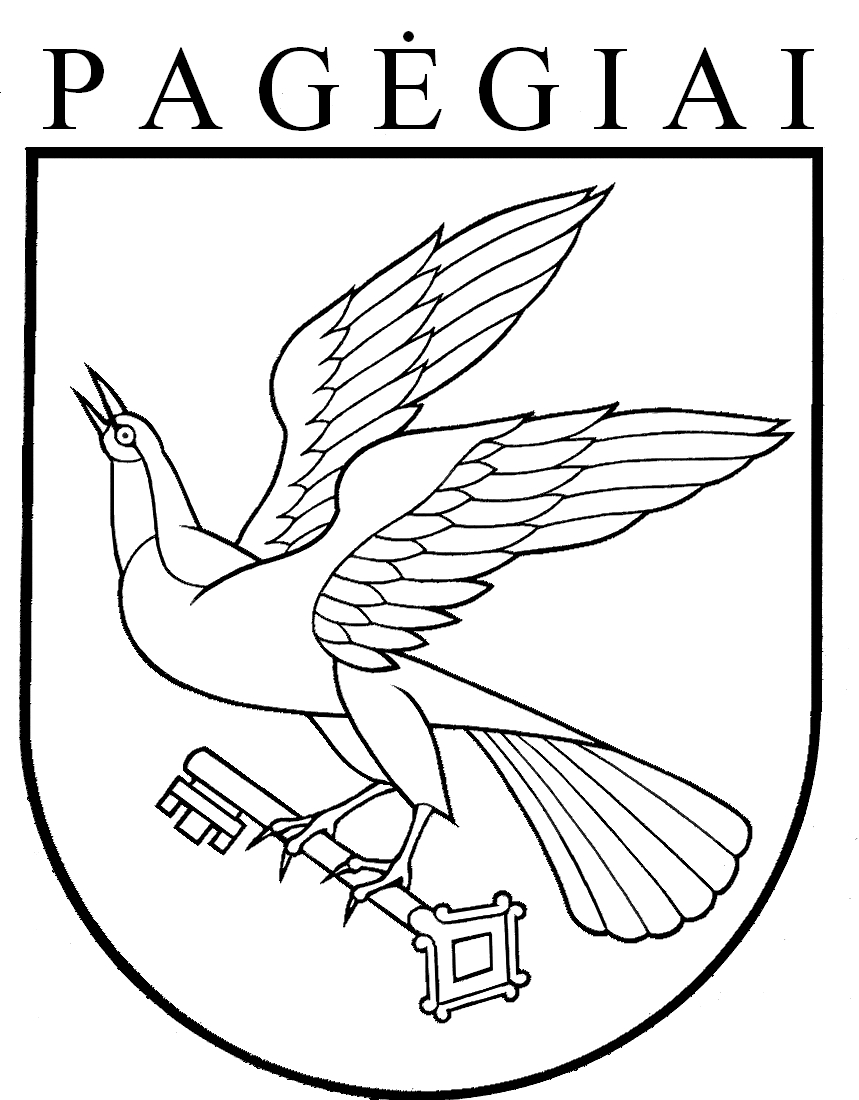 Pagėgių savivaldybės tarybaSPRENDIMASdėl PRITARIMO pAGĖGIŲ SAVIVALDYBĖS  NARKOTIKŲ kontrolĖS KOMISIJOS  2017 metų veiklos ataskaitAI2018 m. kovo 29 d. Nr. T-45Pagėgiai